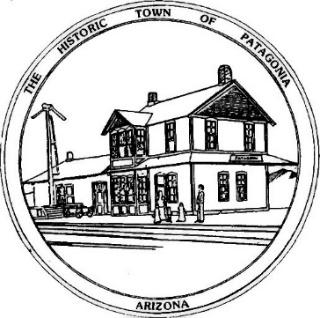 TOWN OF PATAGONIAPLANNING AND DEVELOPMENT MEETING MINUTESAugust 1, 2023, 6:00 P.M.Zoom Meeting I.D. 957-511-4862 Password 338501CALL TO ORDER:  The meeting was called to order by Patrick O’Neal at 6PM.ROLL CALL:  Present: Patrick O’Neal, Laurie Monti, Nancy McCoy, Georgette Laurouy, Steve    Finch, Gerry Isaac.  Absent:  Kevin McKay.  A quorum was present.PLEDGE OF ALLEGIANCE:  The Committee recited the Pledge of AllegianceAPPROVAL OF MINUTES FROM JUNE 6, 2023, MEETING		Motion to approve the minutes of the June 6, 2023 meeting was made by Steve 		Finch, seconded by Gerry Isaac, and approved unanimously.	CALL TO THE PUBLIC A. R. S. §38-431-01(H):  AT THIS TIME, THE PUBLIC WILL ONLY BE RECOGNIZED TO SPEAK ON AGENDA ITEMS LISTED FOR PUBLIC INPUT PURSUANT TO TOWN CODE SECTION 2-5-6.  ANY MEMBER OF THE PUBLIC IS ALLOWED TO ADDRESS THE COMMITTEE, SUBJECT TO A REASONABLE TIME SET BY THE COMMITTEE PURSUANT TO THE ARIZONA OPEN MEETING LAW.  AT THE CONCLUSION OF THE CALL TO THE PUBLIC, INDIVIDUAL MEMBERS OF THE COMMITTEE MAY RESPOND TO CRITICISM MADE BY THOSE WHO HAVE ADDRESSED THE COMMITTEE, MAY ASK STAFF TO REVIEW THE MATTER, OR MAY ASK THE MATTER BE PLACED ON A FUTURE AGENDA. HOWEVER, MEMBERS OF THE COMMITTEE SHALL NOT DISCUSS OR TAKE LEGAL ACTION ON MATTERS RAISED DURING AN OPEN CALL TO THE PUBLIC UNLESS THE MATTERS ARE PROPERLY NOTICED FOR DISCUSSION AND LEGAL ACTION.		There were no speakers for Call to the Public.	OLD BUSINESSNONENEW BUSINESSINTRODUCTION OF NEW MEMBER TO P & D COMMITTEE, KEVIN MCKAY.Kevin McKay was not present at the meeting.DISCUSS AND CONSIDER FOR APPROVAL MODIFYING P & D ANNUAL REPORT 2023 TO TOWN COUNCIL AND FORWARDING MODIFIED REPORT TO TOWN COUNCIL.A motion was made by Steve Finch and seconded by Nancy McCoy to strike from the P&D Annual Report the paragraph about the Working Group as it is not an official P&D subcommittee.  The modified report will be forwarded to the Town Council and put on the next meeting agenda.Voting aye:  Nancy McCoy, Georgette Laurouy, Patrick O’Neal, Gerry Isaac, Steve Finch.Abstaining:  Laurie MontiSTAFF OR MEMBER REPORTS: AT THIS TIME THE TOWN STAFF OR A COMMITTEE MEMBER MAY REPORT ON ITEMS OF INTEREST TO THE COMMITTEE. SUCH ITEMS MAY NOT BE ACTED UPON BY THE COMMITTEE AT THIS TIME, BUT MAY BE SCHEDULED AS A FUTURE AGENDA ITEM.Nancy McCoy said that she will be organizing the P&D Handbook into an online format as soon as the Town Council votes on the Chapter 14 ordinance changes recommended to them by the P&D Committee.Town Manager Robinson reported the following:The Chapter 14 modifications are being reviewed by the Town attorney who will submit a final draft to the Council.Nancy McCoy will help find affordable housing guidelines for the Town.The Town is looking into untapped money in the Governor’s Housing Trust Fund.  ADOH is doing a Notice of Information to find out how to tap into this money and will share this information with SEAGO who will share it with the Town.  These funds can be used for affordable housing.The Town is still months away from completing a land trade with South 32.  South 32 has five acres fronting Harshaw Road between the RV park and the Tree of Life which could be used by the Town for affordable housing. The Town’s piece of property is between Cross Creek and Rail X.  It is surrounded by property owned by South 32 and will never be used by the Town.The Town unexpectedly received a million and a half dollars from ADOT for a Surface Transportation Area Block Grant.  The Town applied for the money, was not one of the top three applicants, and then ADOT decided to award money to the other three applicants which included Patagonia.  The grant money will stay in a CD until the project can be put into next year’s budget. The total interest from the CD should be around $30,000.  The grant money will be used to complete the paving from Costello Avenue to Highway 82, including the parking area. 9.   FUTURE AGENDA ITEMS:   AT THIS TIME THE COMMITTEE MAY BRING FORTH TOPICS FOR     FUTURE AGENDAS AND SET THE DATE FOR THE NEXT MEETING.There were no future agenda items.  The next meeting will be Tuesday, September 5, in the Town Council Chambers.10.  ADJOURNMotion to adjourn was made by Patrick O’Neal, seconded by Gerry Isaac, and approved unanimously.  The meeting adjourned at 6:15 PM.